FORM A 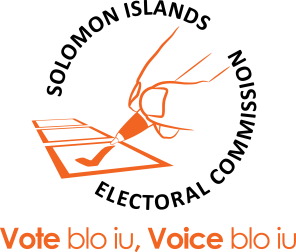 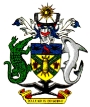 Application for Accreditation as an Electoral Observer GroupPLEASE COMPLETE AND RETURN THIS FORM, TOGETHER WITH THE LIST OF YOUR OBSERVERS, TO THE OFFICE OF THE ELECTORAL COMMISSION BY 4.30PM ON SATURDAY 10th SEPTEMBER 2022. Name of organisation:PLEASE COMPLETE AND RETURN THIS FORM, TOGETHER WITH THE LIST OF YOUR OBSERVERS, TO THE OFFICE OF THE ELECTORAL COMMISSION BY 4.30PM ON SATURDAY 10th SEPTEMBER 2022. Name of organisation:PLEASE COMPLETE AND RETURN THIS FORM, TOGETHER WITH THE LIST OF YOUR OBSERVERS, TO THE OFFICE OF THE ELECTORAL COMMISSION BY 4.30PM ON SATURDAY 10th SEPTEMBER 2022. Name of organisation:PLEASE COMPLETE AND RETURN THIS FORM, TOGETHER WITH THE LIST OF YOUR OBSERVERS, TO THE OFFICE OF THE ELECTORAL COMMISSION BY 4.30PM ON SATURDAY 10th SEPTEMBER 2022. Name of organisation:PLEASE COMPLETE AND RETURN THIS FORM, TOGETHER WITH THE LIST OF YOUR OBSERVERS, TO THE OFFICE OF THE ELECTORAL COMMISSION BY 4.30PM ON SATURDAY 10th SEPTEMBER 2022. Name of organisation:PLEASE COMPLETE AND RETURN THIS FORM, TOGETHER WITH THE LIST OF YOUR OBSERVERS, TO THE OFFICE OF THE ELECTORAL COMMISSION BY 4.30PM ON SATURDAY 10th SEPTEMBER 2022. Name of organisation:PLEASE COMPLETE AND RETURN THIS FORM, TOGETHER WITH THE LIST OF YOUR OBSERVERS, TO THE OFFICE OF THE ELECTORAL COMMISSION BY 4.30PM ON SATURDAY 10th SEPTEMBER 2022. Name of organisation:PLEASE COMPLETE AND RETURN THIS FORM, TOGETHER WITH THE LIST OF YOUR OBSERVERS, TO THE OFFICE OF THE ELECTORAL COMMISSION BY 4.30PM ON SATURDAY 10th SEPTEMBER 2022. Name of organisation:PLEASE COMPLETE AND RETURN THIS FORM, TOGETHER WITH THE LIST OF YOUR OBSERVERS, TO THE OFFICE OF THE ELECTORAL COMMISSION BY 4.30PM ON SATURDAY 10th SEPTEMBER 2022. Name of organisation:PLEASE COMPLETE AND RETURN THIS FORM, TOGETHER WITH THE LIST OF YOUR OBSERVERS, TO THE OFFICE OF THE ELECTORAL COMMISSION BY 4.30PM ON SATURDAY 10th SEPTEMBER 2022. Name of organisation:PLEASE COMPLETE AND RETURN THIS FORM, TOGETHER WITH THE LIST OF YOUR OBSERVERS, TO THE OFFICE OF THE ELECTORAL COMMISSION BY 4.30PM ON SATURDAY 10th SEPTEMBER 2022. Name of organisation:PLEASE COMPLETE AND RETURN THIS FORM, TOGETHER WITH THE LIST OF YOUR OBSERVERS, TO THE OFFICE OF THE ELECTORAL COMMISSION BY 4.30PM ON SATURDAY 10th SEPTEMBER 2022. Name of organisation:PLEASE COMPLETE AND RETURN THIS FORM, TOGETHER WITH THE LIST OF YOUR OBSERVERS, TO THE OFFICE OF THE ELECTORAL COMMISSION BY 4.30PM ON SATURDAY 10th SEPTEMBER 2022. Name of organisation:PLEASE COMPLETE AND RETURN THIS FORM, TOGETHER WITH THE LIST OF YOUR OBSERVERS, TO THE OFFICE OF THE ELECTORAL COMMISSION BY 4.30PM ON SATURDAY 10th SEPTEMBER 2022. Name of organisation:PLEASE COMPLETE AND RETURN THIS FORM, TOGETHER WITH THE LIST OF YOUR OBSERVERS, TO THE OFFICE OF THE ELECTORAL COMMISSION BY 4.30PM ON SATURDAY 10th SEPTEMBER 2022. Name of organisation:PLEASE COMPLETE AND RETURN THIS FORM, TOGETHER WITH THE LIST OF YOUR OBSERVERS, TO THE OFFICE OF THE ELECTORAL COMMISSION BY 4.30PM ON SATURDAY 10th SEPTEMBER 2022. Name of organisation:PLEASE COMPLETE AND RETURN THIS FORM, TOGETHER WITH THE LIST OF YOUR OBSERVERS, TO THE OFFICE OF THE ELECTORAL COMMISSION BY 4.30PM ON SATURDAY 10th SEPTEMBER 2022. Name of organisation:PLEASE COMPLETE AND RETURN THIS FORM, TOGETHER WITH THE LIST OF YOUR OBSERVERS, TO THE OFFICE OF THE ELECTORAL COMMISSION BY 4.30PM ON SATURDAY 10th SEPTEMBER 2022. Name of organisation:PLEASE COMPLETE AND RETURN THIS FORM, TOGETHER WITH THE LIST OF YOUR OBSERVERS, TO THE OFFICE OF THE ELECTORAL COMMISSION BY 4.30PM ON SATURDAY 10th SEPTEMBER 2022. Name of organisation:PLEASE COMPLETE AND RETURN THIS FORM, TOGETHER WITH THE LIST OF YOUR OBSERVERS, TO THE OFFICE OF THE ELECTORAL COMMISSION BY 4.30PM ON SATURDAY 10th SEPTEMBER 2022. Name of organisation:PLEASE COMPLETE AND RETURN THIS FORM, TOGETHER WITH THE LIST OF YOUR OBSERVERS, TO THE OFFICE OF THE ELECTORAL COMMISSION BY 4.30PM ON SATURDAY 10th SEPTEMBER 2022. Name of organisation:PLEASE COMPLETE AND RETURN THIS FORM, TOGETHER WITH THE LIST OF YOUR OBSERVERS, TO THE OFFICE OF THE ELECTORAL COMMISSION BY 4.30PM ON SATURDAY 10th SEPTEMBER 2022. Name of organisation:PLEASE COMPLETE AND RETURN THIS FORM, TOGETHER WITH THE LIST OF YOUR OBSERVERS, TO THE OFFICE OF THE ELECTORAL COMMISSION BY 4.30PM ON SATURDAY 10th SEPTEMBER 2022. Name of organisation:PLEASE COMPLETE AND RETURN THIS FORM, TOGETHER WITH THE LIST OF YOUR OBSERVERS, TO THE OFFICE OF THE ELECTORAL COMMISSION BY 4.30PM ON SATURDAY 10th SEPTEMBER 2022. Name of organisation:PLEASE COMPLETE AND RETURN THIS FORM, TOGETHER WITH THE LIST OF YOUR OBSERVERS, TO THE OFFICE OF THE ELECTORAL COMMISSION BY 4.30PM ON SATURDAY 10th SEPTEMBER 2022. Name of organisation:PLEASE COMPLETE AND RETURN THIS FORM, TOGETHER WITH THE LIST OF YOUR OBSERVERS, TO THE OFFICE OF THE ELECTORAL COMMISSION BY 4.30PM ON SATURDAY 10th SEPTEMBER 2022. Name of organisation:PLEASE COMPLETE AND RETURN THIS FORM, TOGETHER WITH THE LIST OF YOUR OBSERVERS, TO THE OFFICE OF THE ELECTORAL COMMISSION BY 4.30PM ON SATURDAY 10th SEPTEMBER 2022. Name of organisation:PLEASE COMPLETE AND RETURN THIS FORM, TOGETHER WITH THE LIST OF YOUR OBSERVERS, TO THE OFFICE OF THE ELECTORAL COMMISSION BY 4.30PM ON SATURDAY 10th SEPTEMBER 2022. Name of organisation:Name of chairperson, secretary or head of organization:Name of chairperson, secretary or head of organization:Name of chairperson, secretary or head of organization:Name of chairperson, secretary or head of organization:Name of chairperson, secretary or head of organization:Name of chairperson, secretary or head of organization:Name of chairperson, secretary or head of organization:Name of chairperson, secretary or head of organization:Name of chairperson, secretary or head of organization:Name of chairperson, secretary or head of organization:Name of chairperson, secretary or head of organization:Name of chairperson, secretary or head of organization:Name of chairperson, secretary or head of organization:Name of chairperson, secretary or head of organization:Name of chairperson, secretary or head of organization:Name of chairperson, secretary or head of organization:Name of chairperson, secretary or head of organization:Name of chairperson, secretary or head of organization:Name of chairperson, secretary or head of organization:Name of chairperson, secretary or head of organization:Name of chairperson, secretary or head of organization:Name of chairperson, secretary or head of organization:Name of chairperson, secretary or head of organization:Name of chairperson, secretary or head of organization:Name of chairperson, secretary or head of organization:Name of chairperson, secretary or head of organization:Name of chairperson, secretary or head of organization:Name of chairperson, secretary or head of organization:Contact address of organisation:Contact address of organisation:Contact address of organisation:Contact address of organisation:Contact address of organisation:Contact address of organisation:Contact address of organisation:Contact address of organisation:Contact address of organisation:Contact address of organisation:Contact address of organisation:Contact address of organisation:Contact address of organisation:Contact address of organisation:Contact address of organisation:Contact address of organisation:Contact address of organisation:Contact address of organisation:Contact address of organisation:Contact address of organisation:Contact address of organisation:Contact address of organisation:Contact address of organisation:Contact address of organisation:Contact address of organisation:Contact address of organisation:Contact address of organisation:Contact address of organisation:Contact details of organisation:Contact details of organisation:Contact details of organisation:Contact details of organisation:Contact details of organisation:Contact details of organisation:Contact details of organisation:Contact details of organisation:Contact details of organisation:Contact details of organisation:Contact details of organisation:Contact details of organisation:Contact details of organisation:Contact details of organisation:Contact details of organisation:Contact details of organisation:Contact details of organisation:Contact details of organisation:Contact details of organisation:Contact details of organisation:Contact details of organisation:Contact details of organisation:Contact details of organisation:Contact details of organisation:Contact details of organisation:Contact details of organisation:Contact details of organisation:Contact details of organisation:PhonePhonePhoneMobile PhoneMobile PhoneMobile PhoneMobile PhoneMobile PhoneEmail or faxEmail or faxEmail or faxEmail or faxEmail or faxType of organisationType of organisationType of organisationType of organisationType of organisationType of organisationType of organisationType of organisationType of organisationType of organisationType of organisationType of organisationType of organisationType of organisationType of organisationType of organisationType of organisationType of organisationType of organisationType of organisationType of organisationType of organisationType of organisationType of organisationType of organisationType of organisationType of organisationType of organisationInternational NGOInternational NGO Religious organisation Religious organisation Religious organisation Religious organisationGovernment/parliamentary delegationGovernment/parliamentary delegationGovernment/parliamentary delegationGovernment/parliamentary delegationGovernment/parliamentary delegationGovernment/parliamentary delegationGovernment/parliamentary delegation Civil society organisation       Civil society organisation       Civil society organisation       Civil society organisation      Intergovernmental bodyIntergovernmental bodyIntergovernmental body Academic organisation Academic organisation Academic organisation Academic organisationCommunity organisationCommunity organisationCommunity organisationOther  (Please describe)Other  (Please describe)Other  (Please describe)Proposed date of deployment of electoral observers:Proposed date of deployment of electoral observers:Proposed date of deployment of electoral observers:Proposed date of deployment of electoral observers:Proposed date of deployment of electoral observers:Proposed date of deployment of electoral observers:Proposed date of deployment of electoral observers:Proposed date of deployment of electoral observers:Proposed date of deployment of electoral observers:Proposed date of deployment of electoral observers:Proposed date of deployment of electoral observers:Proposed date of deployment of electoral observers:Proposed date of deployment of electoral observers:Proposed date of deployment of electoral observers:Proposed date of deployment of electoral observers:Proposed date of deployment of electoral observers:Proposed date of deployment of electoral observers:Proposed date of deployment of electoral observers:Proposed date of deployment of electoral observers:Proposed date of deployment of electoral observers:Proposed date of deployment of electoral observers:Proposed date of deployment of electoral observers:Proposed date of deployment of electoral observers:Proposed date of deployment of electoral observers:Proposed date of deployment of electoral observers:Proposed date of deployment of electoral observers:Proposed date of deployment of electoral observers:Proposed date of deployment of electoral observers:Proposed date of deployment of electoral observers:Proposed date of deployment of electoral observers:Proposed date of deployment of electoral observers:Proposed date of deployment of electoral observers:Proposed date of deployment of electoral observers:Proposed date of deployment of electoral observers:Name of proposed liaison officer for the organisation:Name of proposed liaison officer for the organisation:Name of proposed liaison officer for the organisation:Name of proposed liaison officer for the organisation:Name of proposed liaison officer for the organisation:Name of proposed liaison officer for the organisation:Name of proposed liaison officer for the organisation:Name of proposed liaison officer for the organisation:Name of proposed liaison officer for the organisation:Name of proposed liaison officer for the organisation:Name of proposed liaison officer for the organisation:Name of proposed liaison officer for the organisation:Name of proposed liaison officer for the organisation:Name of proposed liaison officer for the organisation:Name of proposed liaison officer for the organisation:Name of proposed liaison officer for the organisation:Name of proposed liaison officer for the organisation:Name of proposed liaison officer for the organisation:Name of proposed liaison officer for the organisation:Name of proposed liaison officer for the organisation:Name of proposed liaison officer for the organisation:Name of proposed liaison officer for the organisation:Name of proposed liaison officer for the organisation:Name of proposed liaison officer for the organisation:Name of proposed liaison officer for the organisation:Name of proposed liaison officer for the organisation:Name of proposed liaison officer for the organisation:Name of proposed liaison officer for the organisation:Liaison officer's contact details in Honiara:Liaison officer's contact details in Honiara:Liaison officer's contact details in Honiara:Liaison officer's contact details in Honiara:Liaison officer's contact details in Honiara:Liaison officer's contact details in Honiara:Liaison officer's contact details in Honiara:Liaison officer's contact details in Honiara:Liaison officer's contact details in Honiara:Liaison officer's contact details in Honiara:Liaison officer's contact details in Honiara:Liaison officer's contact details in Honiara:Liaison officer's contact details in Honiara:Liaison officer's contact details in Honiara:Liaison officer's contact details in Honiara:Liaison officer's contact details in Honiara:Liaison officer's contact details in Honiara:Liaison officer's contact details in Honiara:Liaison officer's contact details in Honiara:Liaison officer's contact details in Honiara:Liaison officer's contact details in Honiara:Liaison officer's contact details in Honiara:Liaison officer's contact details in Honiara:Liaison officer's contact details in Honiara:Liaison officer's contact details in Honiara:Liaison officer's contact details in Honiara:Liaison officer's contact details in Honiara:Liaison officer's contact details in Honiara:Liaison officer's contact details in Honiara:Liaison officer's contact details in Honiara:Liaison officer's contact details in Honiara:Liaison officer's contact details in Honiara:AddressAddressAddressPhonePhonePhoneMobile phoneMobile phoneMobile phoneMobile phoneMobile phoneEmail or faxEmail or faxEmail or faxEmail or faxEmail or faxI hereby declare that all the information supplied in this form is correct. I further declare that this organisation is not affiliated in any way with any candidate for political office.I hereby declare that all the information supplied in this form is correct. I further declare that this organisation is not affiliated in any way with any candidate for political office.I hereby declare that all the information supplied in this form is correct. I further declare that this organisation is not affiliated in any way with any candidate for political office.I hereby declare that all the information supplied in this form is correct. I further declare that this organisation is not affiliated in any way with any candidate for political office.I hereby declare that all the information supplied in this form is correct. I further declare that this organisation is not affiliated in any way with any candidate for political office.I hereby declare that all the information supplied in this form is correct. I further declare that this organisation is not affiliated in any way with any candidate for political office.I hereby declare that all the information supplied in this form is correct. I further declare that this organisation is not affiliated in any way with any candidate for political office.I hereby declare that all the information supplied in this form is correct. I further declare that this organisation is not affiliated in any way with any candidate for political office.I hereby declare that all the information supplied in this form is correct. I further declare that this organisation is not affiliated in any way with any candidate for political office.I hereby declare that all the information supplied in this form is correct. I further declare that this organisation is not affiliated in any way with any candidate for political office.I hereby declare that all the information supplied in this form is correct. I further declare that this organisation is not affiliated in any way with any candidate for political office.I hereby declare that all the information supplied in this form is correct. I further declare that this organisation is not affiliated in any way with any candidate for political office.I hereby declare that all the information supplied in this form is correct. I further declare that this organisation is not affiliated in any way with any candidate for political office.I hereby declare that all the information supplied in this form is correct. I further declare that this organisation is not affiliated in any way with any candidate for political office.I hereby declare that all the information supplied in this form is correct. I further declare that this organisation is not affiliated in any way with any candidate for political office.I hereby declare that all the information supplied in this form is correct. I further declare that this organisation is not affiliated in any way with any candidate for political office.I hereby declare that all the information supplied in this form is correct. I further declare that this organisation is not affiliated in any way with any candidate for political office.I hereby declare that all the information supplied in this form is correct. I further declare that this organisation is not affiliated in any way with any candidate for political office.I hereby declare that all the information supplied in this form is correct. I further declare that this organisation is not affiliated in any way with any candidate for political office.I hereby declare that all the information supplied in this form is correct. I further declare that this organisation is not affiliated in any way with any candidate for political office.I hereby declare that all the information supplied in this form is correct. I further declare that this organisation is not affiliated in any way with any candidate for political office.I hereby declare that all the information supplied in this form is correct. I further declare that this organisation is not affiliated in any way with any candidate for political office.Signature of Head of OrganisationSignature of Head of OrganisationSignature of Head of OrganisationSignature of Head of OrganisationSignature of Head of OrganisationSignature of Head of OrganisationSignature of Head of OrganisationSignature of Head of OrganisationSignature of Head of OrganisationSignature of Head of OrganisationSignature of Head of OrganisationSignature of Head of OrganisationSignature of Head of OrganisationSignature of Head of OrganisationSignature of Head of OrganisationSignature of Head of OrganisationSignature of Head of OrganisationSignature of Head of OrganisationSignature of Head of OrganisationSignature of Head of OrganisationSignature of Head of OrganisationSignature of Head of OrganisationSignature of Head of OrganisationSignature of Head of OrganisationSignature of Head of OrganisationSignature of Head of OrganisationSignature of Head of OrganisationSignature of Head of OrganisationDate:Date:Date:Date:Date:Date:Date:Date:Date:Date:Date:Date:Date:Date:Date:Date:Date:Date:Date:Date:Date:Date:For office use onlyFor office use onlyFor office use onlyFor office use onlyFor office use onlyFor office use onlyFor office use onlyFor office use onlyFor office use onlyFor office use onlyFor office use onlyFor office use onlyFor office use onlyFor office use onlyFor office use onlyFor office use onlyFor office use onlyFor office use onlyFor office use onlyFor office use onlyFor office use onlyFor office use onlyFor office use onlyAccreditation number:Accreditation number:Accreditation number:Accreditation number:Accreditation number:Accreditation number:Accreditation number:Accreditation number:Accreditation number:Accreditation number:Accreditation number:Accreditation number:Accreditation number:Accreditation number:Accreditation number:Accreditation number:Accreditation number:Accreditation number:Accreditation number:Accreditation number:Accreditation number:Accreditation number:Accreditation number:Received by:Received by:Received by:Received by:Received by:Received by:Received by:Received by:Received by:Received by:Received by:Received by:Received by: Date: Date: Date: Date: Date: Date: Date: Date: Date: Date:CEO's signature:CEO's signature:CEO's signature:CEO's signature:CEO's signature:CEO's signature:CEO's signature:CEO's signature:CEO's signature:CEO's signature:CEO's signature:CEO's signature:CEO's signature: Date approved: Date approved: Date approved: Date approved: Date approved: Date approved: Date approved: Date approved: Date approved: Date approved: